Сотрудники ОМВД России по Усть-Катавскому  городскому округу совместно с председателем Совета ветеранов поздравили майора юстиции в отставке Галину Геннадьевну Киселеву с 60-летним юбилеем.Галина Геннадьевна Киселева службу в органах внутренних дел начала в ноябре 1993 года в инспекции по делам несовершеннолетних, в 1998 году  назначена следователем, в 2004 году  старшим следователем. И сегодня  с огромным желанием передает богатый профессиональный опыт молодым стражам порядка.Начальник ОМВД России по Усть-Катавскому городскому округу подполковник полиции Николай Михайлович Меньшенин выразил слова благодарности майору юстиции в отставке Галине Геннадьевне, пожелал крепкого здоровья, долгих лет жизни и вручил памятный подарок.Сотрудникам полиции Галина Геннадьевна   пожелала хороших результатов в службе и поздравила всех с наступающим Новым Годом.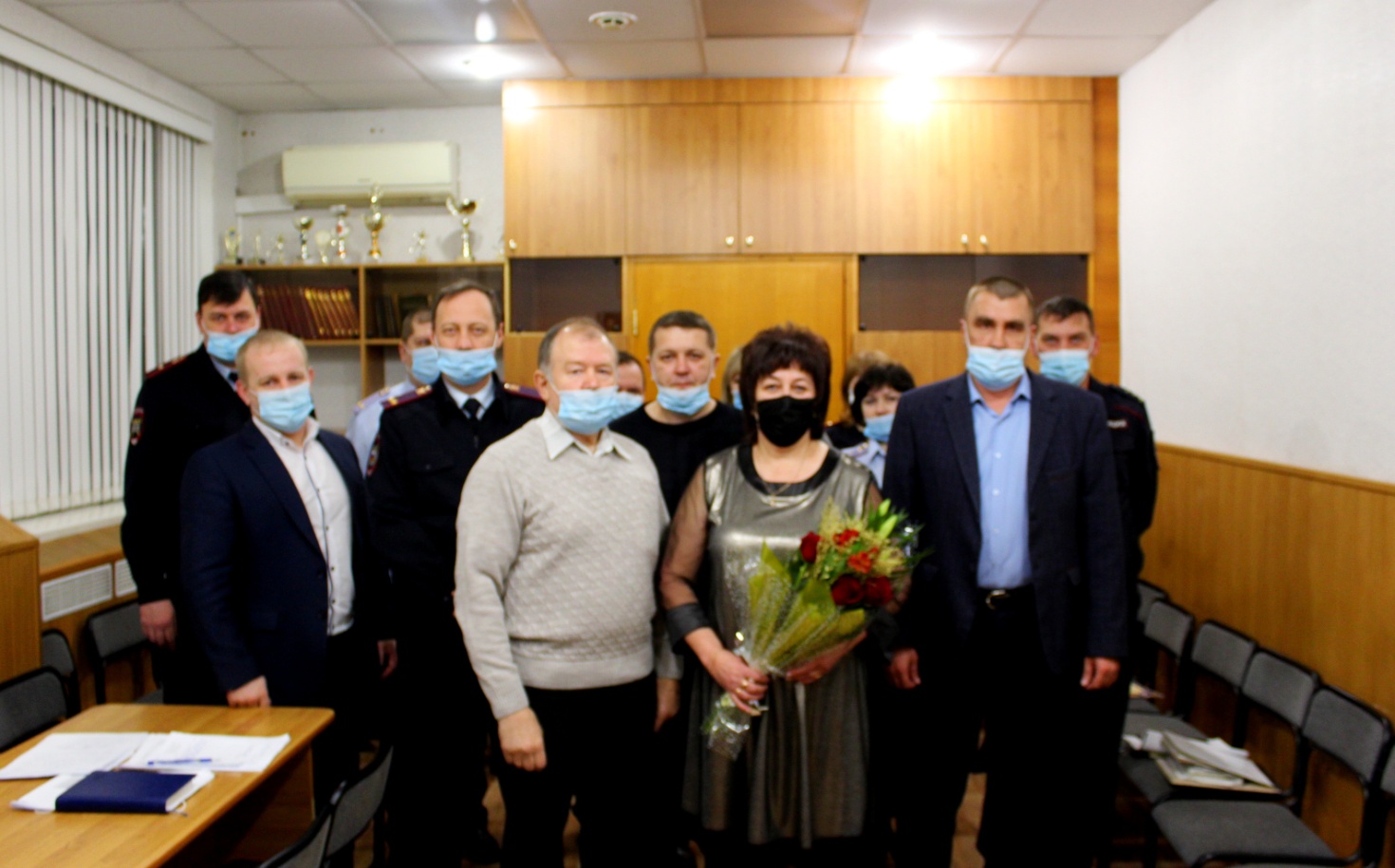 